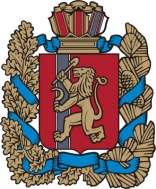 ПРАВИТЕЛЬСТВО КРАСНОЯРСКОГО КРАЯ ПОСТАНОВЛЕНИЕг. КрасноярскОб утверждении Порядка распределения промышленных квот добычи (вылова) водных биологических ресурсов в пресноводных водных объектах и  квот добычи (вылова) водных биологических ресурсов для организации любительского и спортивного рыболовства на территории Красноярского края В соответствии со статьей 31 Федерального закона от 20.12.2004 
№ 166-ФЗ «О рыболовстве и сохранении водных биологических ресурсов», статьей 103 Устава Красноярского края ПОСТАНОВЛЯЮ:1.  Утвердить Порядок распределения промышленных квот добычи (вылова) водных биологических ресурсов в пресноводных водных объектах 
и  квот добычи (вылова) водных биологических ресурсов для организаций любительского и спортивного рыболовств на территории Красноярского края согласно приложению. 2. Признать утратившими силу:постановление Совета администрации Красноярского края 
от 29.01.2007 № 12-п  «Об утверждении Порядка приема и рассмотрения заявок от граждан и юридических лиц на распределение промышленных квот добычи (вылова) водных биологических ресурсов в пресноводных водных объектах
на территории Красноярского края, квот для организации любительского 
и спортивного рыболовства на территории Красноярского края»;	постановление Совета администрации Красноярского края 
от 19.03.2008 № 124-п  «О внесении изменений в постановление Совета администрации Красноярского края от 29.01.2007 № 12-п «Об утверждении Порядка приема и рассмотрения заявок от граждан и юридических лиц 
на распределение промышленных квот добычи (вылова) водных биологических ресурсов, квот для организации любительского и спортивного рыболовства, 
а также квот в целях обеспечения традиционного образа жизни 
и осуществления традиционной хозяйственной деятельности коренных малочисленных народов на территории Красноярского края в пресноводных водных объектах»;	постановление Правительства Красноярского края от 05.08.2008 
№ 24-п «О внесении изменений в постановление Совета администрации Красноярского края от 29.01.2007 № 12-п «Об утверждении Порядка приема 
и рассмотрения заявок от граждан и юридических лиц на распределение промышленных квот добычи (вылова) водных биологических ресурсов, квот для организации любительского и спортивного рыболовства, а также квот 
в целях обеспечения традиционного образа жизни и осуществления традиционной хозяйственной деятельности коренных малочисленных народов на территории Красноярского края в пресноводных водных объектах»;  пункт 5 постановления Правительства Красноярского края 
от 07.12.2009 № 632-п  «Об утверждении формы и порядка заполнения заявок 
о предоставлении водных биологических ресурсов, отнесенных к объектам рыболовства, в пользование для осуществления рыболовства в целях обеспечения традиционного образа жизни и осуществления традиционной хозяйственной деятельности коренных малочисленных народов, проживающих на территории Красноярского края, сроков и порядка 
их рассмотрения»;постановление Правительства Красноярского края от 31.07.2012 
№ 379-п «О внесении изменений в Постановление Совета администрации Красноярского края от 29.01.2007 № 12-п «Об утверждении Порядка приема
 и рассмотрения заявок от граждан и юридических лиц на распределение промышленных квот добычи (вылова) водных биологических ресурсов, квот для организации любительского и спортивного рыболовства на территории Красноярского края в пресноводных водных объектах».3. Опубликовать постановление на «Официальном интернет-портале правовой информации Красноярского края» (www.zakon.krskstate.ru).4. Постановление вступает в силу в день, следующий за днем 
его официального опубликования.Первый заместитель Губернатора края – председатель Правительства края					        		         В.П. ТоменкоПорядокраспределения промышленных квот добычи (вылова) водных биологических ресурсов в пресноводных водных объектах
и квот добычи (вылова) водных биологических ресурсов
 для организации любительского и спортивного рыболовства 
на территории Красноярского края (далее – Порядок)1. Настоящий Порядок разработан в соответствии с Федеральным законом от 20.12.2004 № 166-ФЗ «О рыболовстве и сохранении водных биологических ресурсов» и определяет порядок распределения промышленных квот добычи (вылова) водных биологических ресурсов в пресноводных водных объектах и квот добычи (вылова) водных биологических ресурсов для организации любительского и спортивного рыболовства на территории Красноярского края (далее – квоты, промышленные квоты, квоты для организации любительского и спортивного рыболовства).2. Распределение квот на территории Красноярского края 
(за исключением территории Таймырского Долгано-Ненецкого муниципального района Красноярского края) осуществляется в два этапа. На первом этапе распределяется не более 90 % квот определенного вида в определенном районе добычи (вылова) водных биологических ресурсов 
на предстоящий календарный год. На втором этапе распределяются квоты, не распределенные в календарном году, предшествующем году осуществления добычи (вылова) водных биологических ресурсов.3. Распределение квот на территории Таймырского Долгано-Ненецкого муниципального района Красноярского края на предстоящий календарный год осуществляется в размере 100 % квот, предоставленных Таймырскому Долгано-Ненецкому муниципальному району Красноярского края. В случае если после распределения квот на предстоящий календарный год остается нераспределенный остаток квот, то он распределяется в году осуществления добычи (вылова) водных биологических ресурсов (далее − текущий календарный год).4. Служба по охране, контролю и регулированию использования объектов животного мира и среды их обитания Красноярского края (далее − служба) публикует в краевой государственной газете, являющейся источником официального опубликования нормативных правовых актов высших органов государственной власти Красноярского края, и размещает на своем официальном сайте в информационно-телекоммуникационной сети Интернет объявление о приеме заявок на распределение квот (далее − объявление, заявка).Органы местного самоуправления Таймырского Долгано-Ненецкого 
и Эвенкийского муниципальных районов Красноярского края (далее – органы местного самоуправления), которые наделены отдельными государственными полномочиями в соответствии с Законом Красноярского края от 26.12.2006 
№ 21-5669 «О наделении органов местного самоуправления Таймырского Долгано-Ненецкого и Эвенкийского муниципальных районов отдельными государственными полномочиями в области использования объектов животного мира, в том числе охотничьих ресурсов, а также водных биологических ресурсов» (далее – Закон края), публикуют в газете, издаваемой на территории соответствующего муниципального района и являющейся источником официального опубликования  правовых актов органов местного самоуправления, а также размещают на своем официальном сайте в информационно-телекоммуникационной сети Интернет объявление.Объявление по первому этапу распределения квот, указанному в пункте 2 настоящего Порядка, размещается не позднее 1 ноября года, предшествующего году осуществления добычи (вылова) водных биологических ресурсов.Объявление по второму этапу распределения квот, указанному в пункте 2 настоящего Порядка, размещается не позднее 15 мая текущего календарного года. Объявление органа местного самоуправления Таймырского Долгано-Ненецкого муниципального района Красноярского края размещается не позднее 1 ноября года, предшествующего году осуществления добычи (вылова) водных биологических ресурсов, а в случае, указанном в абзаце втором пункта 3 настоящего Порядка, − не позднее 15 мая текущего календарного года.Объявление должно содержать сведения о месте и сроке приема заявок, форму заявки.  Срок приема заявок должен составлять не менее чем тридцать календарных дней с даты размещения объявления.5. Юридическое лицо или индивидуальный предприниматель (далее − заявитель) либо их уполномоченные представители для распределения квот на территории Красноярского края (за исключением Таймырского Долгано-Ненецкого и Эвенкийского муниципальных районов Красноярского края) направляет в службу в срок, указанный в объявлении, заявку по форме согласно приложению к настоящему Порядку.Заявка представляется заявителем или его уполномоченным представителем лично, направляется по почте заказным письмом с уведомлением о вручении и описью вложения либо в форме электронного документа на официальный сайт службы в информационно-телекоммуникационной сети Интернет: www.ohotnadzor24.ru, с использованием федеральной государственной информационной системы «Единый портал государственных и муниципальных услуг (функций)» или регионального портала государственных и муниципальных услуг. В случае направления заявки в форме электронного документа заявка подписывается электронной подписью уполномоченного лица в соответствии с законодательством Российской Федерации. Заявки, представленные заявителем или его уполномоченным представителем лично, полученные по почте заказным письмом с уведомлением о вручении и описью вложения, в форме электронных документов, регистрируются государственным гражданским служащим службы, ответственным за делопроизводство, в день их поступления. В случае если заявка представлена в форме электронного документа, государственный гражданский служащий службы, ответственный за делопроизводство, предварительно распечатывает ее.6. Заявитель или его уполномоченный представитель для распределения квот на территории Таймырского Долгано-Ненецкого и Эвенкийского муниципальных районов Красноярского края (далее – муниципальные районы) направляет в органы местного самоуправления в срок, указанный в объявлении, заявку по форме согласно приложению к настоящему Порядку.Заявка представляется заявителем или его уполномоченным представителем лично, направляется по почте заказным письмом с уведомлением о вручении и описью вложения либо в форме электронного документа на официальный сайт органа местного самоуправления в информационно-телекоммуникационной сети Интернет (официальный сайт администрации Таймырского Долгано-Ненецкого муниципального района Красноярского края − www.taimyr24.ru, официальный сайт администрации Эвенкийского муниципального района Красноярского края − www.evenkya.ru), с использованием федеральной государственной информационной системы «Единый портал государственных и муниципальных услуг (функций)» или регионального портала государственных и муниципальных услуг. В случае направления заявки в форме электронного документа заявка подписывается электронной подписью уполномоченного лица в соответствии с законодательством Российской Федерации. Заявки, представленные заявителем или его уполномоченным представителем лично, полученные по почте заказным письмом с уведомлением о вручении, в форме электронных документов, регистрируются муниципальным служащим органа местного самоуправления, ответственным за делопроизводство, в день их поступления. В случае если заявка представлена в форме электронного документа, муниципальный служащий органа местного самоуправления, ответственный за делопроизводство, предварительно распечатывает ее.7. Заявитель или его уполномоченный представитель для подтверждения статуса заявителя вправе представить вместе с заявкой выписку из Единого государственного реестра юридических лиц (индивидуальных предпринимателей), полученную не ранее чем за шесть месяцев до даты опубликования объявления, по собственной инициативе (далее – выписка). В случае непредставления выписки заявителем или его уполномоченным представителем по собственной инициативе служба, органы местного самоуправления запрашивают выписку у территориальных органов Федеральной налоговой службы в порядке межведомственного информационного взаимодействия в соответствии с Федеральным законом 
от 27.07.2010 № 210-ФЗ «Об организации предоставления государственных и муниципальных услуг». 8. Для распределения квот, на которые претендует заявитель, осуществляется расчет объема добычи (вылова) водных биологических ресурсов по формулам, указанным в пунктах 14 и 15 настоящего Порядка.9. В целях поощрения заявителей посредством увеличения квот при расчете объема добычи (вылова) водных биологических ресурсов применяются коэффициенты. Основными критериями для применения коэффициентов  являются:1) для распределения промышленных квот:а) полнота освоения заявителем выделенных квот за 3 года, предшествующих году подачи заявки (за исключением заявителей, впервые подавших заявку). Неполным освоением квот считается добыча (вылов) водных биологических ресурсов в течение 3 лет, предшествующих году подачи заявки, в объеме менее 50 % от общего предоставленного заявителю объема добычи (вылова) водных биологических ресурсов;б) наличие у заявителя материально-технической базы, обеспечивающей добычу (вылов) и (или) переработку водных биологических ресурсов;в) количество наемных рабочих, привлекаемых заявителем для осуществления добычи (вылова) и (или) переработки водных биологических ресурсов;г) удаленность мест добычи (вылова) водных биологических ресурсов от ближайших населенных пунктов, имеющих постоянное авиасообщение и (или) речное судоходство;д) количество рыбопромысловых участков, используемых заявителем для промышленного рыболовства (не применяется на территории Таймырского Долгано-Ненецкого муниципального района);е) проведение заявителем рыбоводно-мелиоративных работ 
(не применяется на территории Таймырского Долгано-Ненецкого муниципального района);2) для распределения квот для организации любительского и спортивного рыболовства:а) полнота освоения заявителем выделенных квот за 3 года, предшествующих году подачи заявки (за исключением заявителей, впервые подавших заявку). Неполным освоением квот считается добыча (вылов) водных биологических ресурсов в течение 3 лет, предшествующих году подачи заявки, в объеме менее 50 % от общего предоставленного заявителю объема добычи (вылова) водных биоресурсов;б) количество рыбопромысловых участков, используемых заявителем для организации любительского и спортивного рыболовства;в) наличие у заявителя материально-технической базы, используемой для организации любительского и спортивного рыболовства;г) количество наемных рабочих, привлекаемых заявителем для организации любительского и спортивного рыболовства;д) проведение заявителем  рыбоводно-мелиоративных работ.10. Для применения при расчете объема добычи (вылова) водных биологических ресурсов коэффициентов, указанных в пункте 9 настоящего Порядка, заявитель или его уполномоченный представитель вместе с заявкой вправе представить по собственной инициативе следующие документы:1) список рыбопромысловых участков, используемых заявителем для промышленного рыболовства или для организации спортивного 
и любительского рыболовства;2) информацию о материально-технической базе, обеспечивающей добычу (вылов) и (или) переработку водных биологических ресурсов, с указанием (при наличии): типа и количества орудий лова, марки и количества судов, подвесных моторов (с приложением заверенных заявителем или его уполномоченным представителем копий судовых билетов, свидетельства о праве собственности на судно либо копий договоров фрахтования, удостоверений на право управления судном), типа и количества рыбоперерабатывающего оборудования (с указанием технических характеристик и месторасположения, а также с приложением заверенной заявителем или его уполномоченным представителем копией акта ввода в эксплуатацию), наименования и типа транспортных средств, используемых для добычи (вылова) и (или) транспортировки водных биологических ресурсов (с приложением заверенных заявителем или его уполномоченным представителем копий документов о государственной регистрации транспортных средств). В отношении материально-технической базы, находящейся в аренде, заявитель  или его уполномоченный представитель вправе представить заверенные им копии договоров аренды;3) информацию о материально-технической базе, используемой заявителем для организации любительского и спортивного рыболовства (с приложением заверенных заявителем или его уполномоченным представителем копий документов, подтверждающих право собственности, владения, пользования, в том числе аренды, материально-технической базой);4) информацию о количестве наемных рабочих, привлекаемых заявителем для осуществления добычи (вылова) водных биологических ресурсов или для организации любительского и спортивного рыболовства, по форме КНД 1110018 «Сведения о среднесписочной численности работников за предшествующий календарный год» с отметкой территориального органа Федеральной налоговой службы либо по форме СЗВ-6-2 «Реестр сведений о начисленных и уплаченных страховых взносах на обязательное пенсионное страхование и страховом стаже застрахованных лиц» с отметкой соответствующего территориального органа Пенсионного фонда Российской Федерации; 5) информацию о проведении заявителем рыбоводно-мелиоративных работ, подтвержденных копией акта выполнения данных работ. 11. Документы, указанные в пункте 10 настоящего Порядка, представляются в порядке, предусмотренном пунктами 5 и 6 настоящего Порядка. 12. Заявители, которым уже распределены квоты по итогам первого этапа распределения квот, указанного в пункте 2 настоящего Порядка, или их уполномоченные представители могут подать заявку на распределение дополнительных квот при проведении второго этапа распределения квот, указанного в пункте 2 настоящего Порядка, только в случае, если ранее распределенные им квоты на текущий календарный год освоены не менее чем на 50 % (за исключением случаев, если освоение в текущем календарном году менее 50 % распределенных заявителю ранее квот явилось следствием чрезвычайной ситуации природного и техногенного характера).В случае размещения органом местного самоуправления Таймырского Долгано-Ненецкого муниципального района Красноярского края объявления в связи с распределением нераспределенного остатка квот на текущий календарный год заявители или их уполномоченные представители могут подать заявку на распределение дополнительных квот в случае, если квоты, ранее распределенные им на территории Таймырского Долгано-Ненецкого муниципального района Красноярского края на текущий календарный год, освоены не менее чем на 50 % (за исключением случаев, если освоение в текущем календарном году менее 50 % распределенных заявителю ранее квот явилось следствием чрезвычайной ситуации природного и техногенного характера).13. Для распределения нераспределенного остатка квот в текущем календарном году заявители, которым не распределены квоты на текущий календарный год, подают заявку и прилагаемые к ней документы в порядке и сроки, установленные пунктами 5−7, 10 настоящего Порядка, а заявители, которым распределены квоты на текущий календарный год, подают только заявку на распределение дополнительных квот в порядке и сроки, установленные пунктами 5, 6 настоящего Порядка.В случае если освоение в текущем календарном году менее 50 % распределенных заявителю ранее квот явилось следствием чрезвычайной ситуации природного и техногенного характера, заявитель или его уполномоченный представитель дополнительно представляет в порядке и сроки, установленные пунктами 5, 6 настоящего Порядка, письмо, содержащее информацию об освоении в текущем календарном году менее 50 % распределенных заявителю ранее квот вследствие чрезвычайной ситуации природного и техногенного характера.14. Расчет объемов добычи (вылова) водных биологических ресурсов, предоставляемых заявителям для промышленного рыболовства, осуществляется по следующей формуле:где:Vфз – объем добычи (вылова) определенного вида в определенном районе добычи (вылова) водных биологических ресурсов, предоставляемого для конкретного заявителя (тонн);Бз − поощрительный балл заявителя, претендующего на добычу (вылов) водных биологических ресурсов определенного вида в определенном районе добычи (вылова) водных биологических ресурсов;SUM Бзi − сумма поощрительных баллов всех заявителей, претендующих на добычу (вылов) водных биологических ресурсов определенного вида в определенном районе добычи (вылова) водных биологических ресурсов, где i – количество заявителей;Vоду − объем добычи (вылова) водных биологических ресурсов во внутренних водах Российской Федерации, за исключением внутренних морских вод Российской Федерации, применительно к видам квот для определенного вида водных биологических ресурсов на соответствующий календарный год по водным объектам на территории Красноярского края.Поощрительный балл заявителя, претендующего на добычу (вылов) водных биологических ресурсов, рассчитывается по следующей формуле:Бз =  Kосв * (Б1 + Б2 + Б3 + Б4 +Б5), где:а) Kосв − коэффициент, применяемый за средневзвешенный показатель освоения квот, ранее выделенных заявителю за последние 3 года, предшествующие году подачи заявки (определяется как отношение суммы фактических показателей добычи (вылова) водных биологических ресурсов к общему объему квот, выделенных для добычи (вылова) водных биологических ресурсов в определенном районе). В случае если заявитель осуществлял добычу (вылов) водных биологических ресурсов менее 3 лет, учитываются показатели освоения квот, выделенных ему для осуществления добычи (вылова) водных биологических ресурсов за фактический период:1,25 балла при 100 % освоении;1,18 балла при освоении от 70 до 99 %;1,00 балла при освоении от 50 до 69 %;0,90 балла при освоении менее 50 %;для впервые обратившихся заявителей коэффициент устанавливается – 0,90 балла;б) Б1 – коэффициент, применяемый за наличие у заявителя материально-технической базы, обеспечивающей добычу (вылов) и (или) переработку водных биологических ресурсов, составляет:5 баллов при наличии только орудий лова (сетематериалы);5 баллов при наличии маломерного судна, подвесного мотора 
(за единицу);10 баллов при наличии снегохода (за единицу);15 баллов при наличии рыбопромыслового судна, вездехода и (или) иных видов транспортных средств, используемых для добычи (вылова), транспортировки водных биологических ресурсов (за исключением снегохода) (за единицу);5 баллов при наличии промышленных морозильных установок, ледников (мерзлотников), рефрижераторов (за единицу);20  баллов при наличии коптилен, провялочных камер (за единицу);50 баллов при наличии рыбоперерабатывающих заводов, на которых осуществляется глубокая переработка водных биологических ресурсов.В отношении материально-технической базы, находящейся в аренде, Б1 применяется без учета количества единиц;в) Б2 − коэффициент, применяемый за наличие у заявителя наемных работников, привлекаемых для осуществления добычи (вылова) и (или) переработки водных биологических ресурсов, составляет:10 баллов за наем от 1 до 5 работников;15 баллов за наем от 6 до 10 работников;25 баллов за наем от 11 до 100 работников;50 баллов за наем свыше 100 работников.г) Б3 − коэффициент, применяемый для заявителей, осуществляющих добычу (вылов) водных биологических ресурсов в Енисейском, Туруханском, Таймырском Долгано-Ненецком и Эвенкийском муниципальных районах 
и учитывающий удаленность мест добычи (вылова) биологических ресурсов 
от ближайших населенных пунктов, имеющих постоянное авиасообщение 
и (или) речное судоходство: г. Енисейск, п. Бор, с. Туруханск, г. Игарка, 
г. Дудинка, г. Норильск, п. Диксон, п. Хатанга, п. Тура, п. Ванавара, п. Байкит Красноярского края, составляет:5  баллов от 50 до ;10 баллов от 101 до ;15 баллов от 201 до ;25 баллов свыше .При наличии у заявителя нескольких рыбопромысловых участков 
с различной удаленностью мест добычи (вылова) водных биологических ресурсов от ближайших населенных пунктов, имеющих постоянное авиасообщение и (или) речное судоходство, в расчете применяется коэффициент, соответствующий максимальной удаленности одного из рыбопромысловых участков;д) Б4 − коэффициент, применяемый в случае наличия у заявителя договоров о предоставлении рыбопромысловых участков (далее – РПУ),  составляет:5 баллов при наличии 1 РПУ;10 баллов при наличии от 2 до 4 РПУ;15 баллов при наличии 5 и более РПУ.Данный коэффициент не применятся на территории Таймырского Долгано-Ненецкого муниципального района Красноярского края.е) Б5 − коэффициент, применяемый за проведение заявителем рыбоводно-мелиоративных работ в муниципальном районе Красноярского края, на территории которого осуществляется добыча (вылов) водных биологических ресурсов, составляет 5 баллов.Данный коэффициент не применятся на территории Таймырского Долгано-Ненецкого муниципального района Красноярского края.Поощрительный балл (Бз) умножается на 0,9 в случае, если  у заявителя имеется однократное нарушение Правил рыболовства для Западно-Сибирского рыбохозяйственного бассейна, утвержденных приказом Росрыболовства от 13.11.2008 № 319 (далее – Правила), в году, предыдущем году  подачи заявки, или отсутствуют наемные работники.  В случае наличия обоих вышеуказанных условий поощрительный балл (Бз) умножается на 0,8.15. Расчет объемов добычи (вылова) водных биологических ресурсов, предоставляемых заявителям для организации любительского 
и спортивного рыболовства, осуществляется по следующей формуле:где:Vфз – объем добычи (вылова) определенного вида в определенном районе добычи (вылова) водных биологических ресурсов, предоставляемого 
для конкретного заявителя (тонн);Бз − поощрительный балл заявителя, претендующего на добычу (вылов) водных биологических ресурсов определенного вида в определенном районе добычи (вылова) водных биологических ресурсов;SUM Бзi − сумма поощрительных баллов всех заявителей, претендующих на добычу (вылов) водных биологических ресурсов определенного вида в определенном районе добычи (вылова) водных биологических ресурсов, где i – количество заявителей;Vоду − объем добычи (вылова) водных биологических ресурсов 
во внутренних водах Российской Федерации, за исключением внутренних морских вод Российской Федерации, применительно к видам квот для определенного вида водных биологических ресурсов на соответствующий календарный год по водным объектам на территории Красноярского края.Поощрительный балл заявителя, претендующего на добычу (вылов) водных биологических ресурсов, рассчитывается по следующей формуле:Бз =  Kосв * (Б1 + Б2 + Б3 + Б4 ), где:а) Kосв − коэффициент, применяемый за средневзвешенный показатель освоения квот, ранее выделенных заявителю за последние 3 года, предшествующие году подачи заявки (определяется как отношение суммы фактических показателей добычи (вылова) водных биологических ресурсов к общему объему квот, выделенных для осуществления добычи (вылова) водных биологических ресурсов в определенном районе). В случае если заявитель осуществлял добычу (вылова) водных биологических ресурсов менее 3 лет, учитываются показатели освоения квот, выделенных ему для добычи (вылова) водных биологических ресурсов за фактический период:1,25 балла при 100 % освоении;1,18 балла при освоении от 70 до 99 %;1,00 балла при освоении от 50 до 69 %;0,90 балла при освоении менее 50 %;для впервые обратившихся заявителей коэффициент устанавливается – 0,90 балла;б) Б1 – коэффициент, применяемый за наличие у заявителя материально-технической базы, используемой для организации любительского и спортивного рыболовства, составляет: 5 баллов при наличии только орудий лова, предоставляемых 
в пользование гражданам;10 баллов при наличии орудий лова и водно-моторного транспорта, предоставляемых в пользование гражданам;15 баллов  при наличии орудий лова, водно-моторного транспорта 
и мест проживания (база отдыха), предоставляемых в пользование гражданам;в) Б2 − коэффициент, применяемый за наличие у заявителя наемных работников, привлекаемых для организации любительского и спортивного рыболовства, составляет:10 баллов за наем от 1 до 5 работников;15 баллов за наем от 6 до 10 работников;25 баллов за наем от 11 до 100 работников;50 баллов за наем свыше 100 работников;г) Б3 − коэффициент, применяемый в случае наличия у заявителя договоров о предоставлении РПУ,  составляет:5 баллов при наличии 1 РПУ;10 баллов при наличии от 2 до 4 РПУ;15 баллов при наличии 5  и более  РПУ.д) Б4  − коэффициент, применяемый за проведение заявителем рыбоводно-мелиоративных работ в муниципальном районе Красноярского края, на территории которого осуществляется добыча (вылов) водных биологических ресурсов, составляет 5 баллов.Поощрительный балл (Бз) умножается на 0,9 в случае, если у заявителя имеется однократное нарушение Правил в году, предыдущем году подачи заявки, или отсутствуют наемные работники. В случае наличия обоих вышеуказанных условий поощрительный балл (Бз) умножается на 0,8.16. Расчет объема добычи (вылова) водных биологических ресурсов, предоставляемого заявителю, осуществляется отдельно по каждому конкретному виду водных биологических ресурсов, в конкретном речном бассейне, отдельно по типам водоемов (реки, озера, водохранилища). 
         В случае если объем добычи (вылова) водных биологических ресурсов, рассчитанный согласно пунктам 14 и 15 настоящего Порядка, превышает объем добычи (вылова) водных биологических ресурсов, запрашиваемый заявителем, ему распределяется квота, равная объему добычи (вылова) водных биологических ресурсов, указанному в заявке. Расчет объема добычи (вылова) водных биологических ресурсов, предоставляемого заявителю, ведется с точностью до 0,01 тонны. В случае если объем добычи (вылова) водных биологических ресурсов конкретного вида, рассчитанный согласно пунктам 14 и 15 настоящего Порядка, составляет менее 0,1 тонны, то, при наличии резерва квоты после распределения между всеми заявителями, объем добычи (вылова) водных биологических ресурсов, предоставляемый заявителю, увеличивается до 0,1 тонны (данное правило применяется только на территории Таймырского Долгано-Ненецкого муниципального района Красноярского края). 17. Служба в течение 15 рабочих дней начиная с даты окончания срока приема заявок, указанной в объявлении, анализирует заявки и прилагаемые к ним документы, рассчитывает объем добычи (вылова) водных биологических ресурсов, предоставляемых заявителям, готовит рекомендации о распределении квот и представляет их на рассмотрение Рыбохозяйственного Совета Красноярского края, созданного распоряжением Совета администрации Красноярского края от 21.04.2005 № 463-р (далее – Совет). 18. Орган местного самоуправления в течение 15 рабочих дней начиная с даты окончания срока приема заявок, указанной в объявлении, анализирует заявки и прилагаемые к ним документы, рассчитывает объем добычи (вылова) водных биологических ресурсов, предоставляемых заявителям, готовит  рекомендации о распределении квот и представляет их на рассмотрение комиссии по распределению квот добычи (вылова) водных биологических ресурсов соответствующего муниципального района (далее − комиссия).19. В случае принятия службой, органом местного самоуправления решения об отказе в распределении квот в течение 10 рабочих дней со дня принятия соответствующего решения, мотивированный отказ в распределении квоты направляется заявителю по почте заказным письмом с уведомлением о вручении либо вручается заявителю под подпись.20. Совет и комиссии в течение 15 рабочих дней со дня получения соответственно рекомендаций службы, рекомендаций органов местного самоуправления рассматривают их, готовят предложения о распределении квот и направляют их соответственно в службу, органы местного самоуправления.21. С учетом предложений Совета о распределении квот в течение 10 рабочих дней со дня их получения служба готовит проект распоряжения Правительства Красноярского края о распределении квот между заявителями.22. С учетом предложений комиссии о распределении квот в течение 10 рабочих дней со дня их получения, органы местного самоуправления принимают правовой акт о распределении квот между заявителями.23. Основаниями для отказа в распределении квот являются:1) заявитель находится в стадии банкротства (процедура конкурсного производства) или в процессе ликвидации;2) заявитель представил заведомо недостоверные или искаженные сведения;3) заявитель в году, предшествующем году подачи заявки, два или более раз нарушил Правила;4) заявитель нарушил условия ранее заключенного договора о закреплении за ним долей квот, нарушение которого влечет расторжение такого договора (не применяется в отношении организаций любительского и спортивного рыболовства);5) заявитель освоил в текущем календарном году менее 50 % распределенных ему ранее квот (применятся при подаче заявки на распределение дополнительных квот, за исключением случаев, если освоение в текущем календарном году менее 50 % распределенных заявителю ранее квот явилось следствием чрезвычайной ситуации природного и техногенного характера).24. Распределение квот осуществляется с соблюдением требований антимонопольного законодательства.Заявка на распределение квот  добычи (вылова) водных биологических ресурсов в пресноводных водных объектах и квот добычи (вылова) водных биологических ресурсов для организации любительского и спортивного рыболовства на территории  Красноярского края в 20__ году от _____________________________________________________________      (полное наименование юридического лица или индивидуального предпринимателя)ИНН ___________________      ОГРН ______________________________для ____________________________________________________________________________________________________________________(вид пользования водными биологическими ресурсами)Подпись заявителя (его уполномоченного представителя) _________________             Дата подачи заявки________________М.П.Приложение к постановлению ПравительстваКрасноярского краяот 04.04.2013 № 130-пVфз =        Бз* Vоду,     SUM  БзiVфз =        Бз* Vоду,Vфз =     SUM  Бзi* Vоду,Приложение                                                                                                                                                                      к Порядку распределения промышленных квот добычи (вылова) водных биологических ресурсов  в пресноводных водных объектах  и квот добычи (вылова) водных биологических ресурсов  для организации любительского
и спортивного рыболовства  на территории Красноярского краяНаименование заявленных водоемов, участков (по типам)Река____________________Озеро________________Водохранилище____________Итого (тонн) по видам водных биологических ресурсовВодные биологические ресурсы по видамЗапрашиваемые объемы добычи (вылова) водных биологических ресурсов по видамЗапрашиваемые объемы добычи (вылова) водных биологических ресурсов по видамЗапрашиваемые объемы добычи (вылова) водных биологических ресурсов по видамИтого (тонн) по видам водных биологических ресурсов1.2.3.….